OPÉRATION DU RÉSEAU VE2RVLPour accéder a la page des opérations du système Asterisk VE2RVLAccéder au gestionnaire de réseau VE2RVLOuvrir un fureteur et aller a l’adresse suivante http://ve2dje.dyndns.org:10006/supermon2Sélectionner sur  All Nodes pour voir la liste complète des nodes gérés VE2RVLNodes 1900 à 40767, 470553 et 470557 : Club VE2RVL et répétitrices associésNodes 470555 et 470556 : Club VE2UMSNodes 470551 470552 et 525101 : Passerelles  DMR à Asterisk	Les deux premières fenêtres montrent les 2 serveurs VE2RVL 1900 et 1901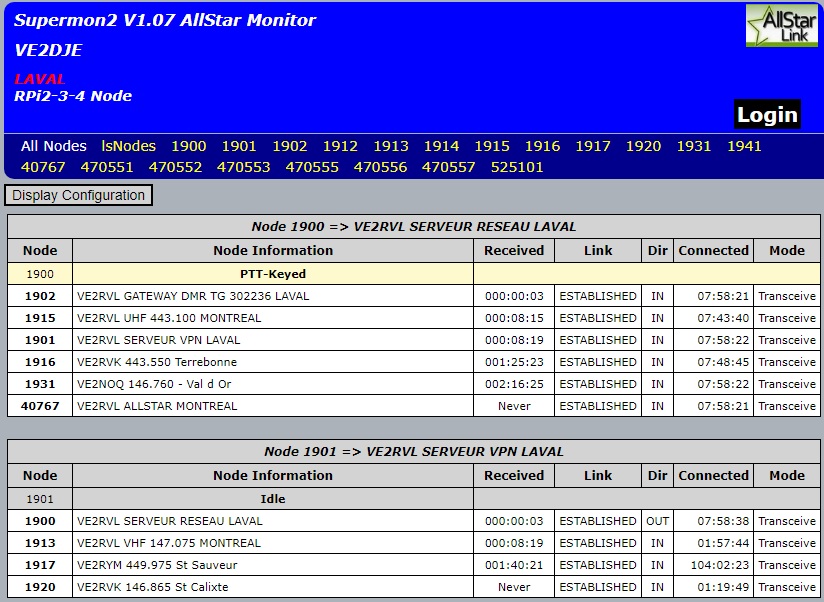 Ces fenêtres indiquent les nodes qui sont connectés aux 2 serveurs.A noter que les 2 serveurs sont  connectés ensemble ( 1900 connecté a 1901)Les nodes sont en ordre de transmission .  La colonne  Received indique il y a combien de temps ce node a reçu une transmission.La  colonne Link indique l’état de la connexion au serveur. Les valeurs possible sont ESTABLISHED ou CONNECTING.La colonne Dir indique si la connexion a été reçue ou initiée par le node. Pour obtenir la page d’un node particulier . Clic sur le # de node dans la fenêtre du hautEx : en clickant sur le node 1915, la page suivante va apparaître.Sur cette page , On peut voir que le node VE2RVL UHF  reçoit  une transmission. La ligne du node qui reçoit est vert pale  et indique                                            COS-Detected  and PTT-Keyed (Full-Duplex) pour une répétitrice.Cette réception sera affichée sur tous les nodes connectés  par la ligne de couleur crème et l’indication PTT-Keyed . Le node qui  reçoit la transmission sera en bleu foncé sur la fenêtre d’un node qui retransmet.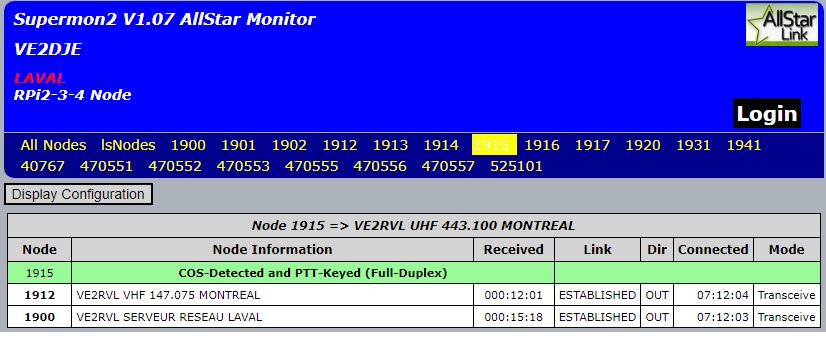 Richard VE2DJE 29/09/2022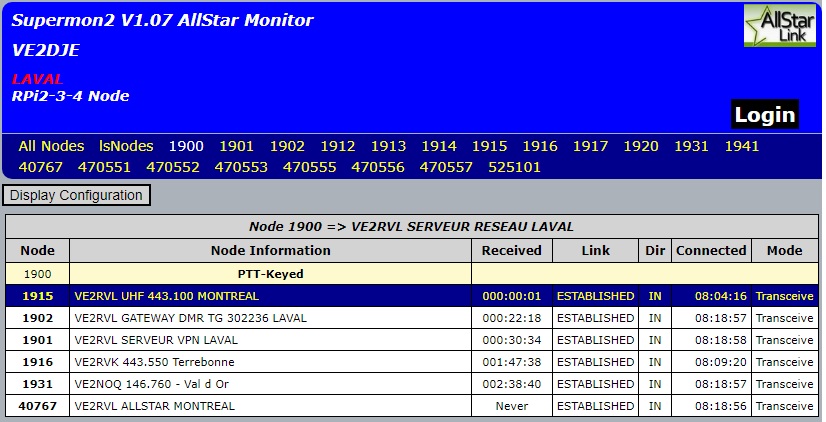 